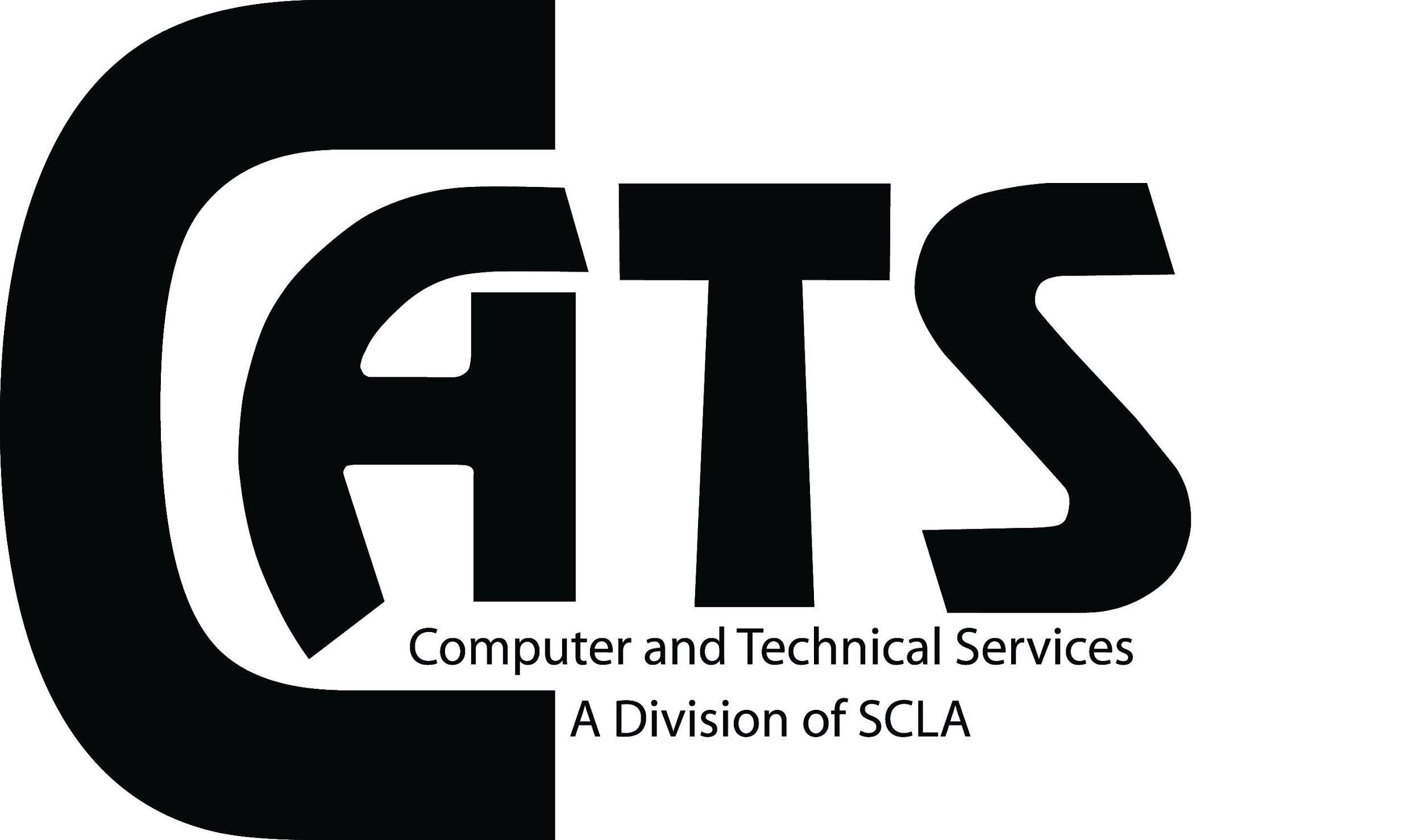 
Attendees: Anthony Giansante, Chris Sarubbi, Michael Bartolomeo, Mary O’Grady, Julia Sukhu,
Debbie Antolini, Stephen Burg, Sara FadeNon-Attendees:  Chris DeCristofaro, Alison Mirabella, James Hansen, Nicole Parisi Eberle, Roseann 
MamminaCall To Order:  10:05 a.m.Approval of January minutes:  Corrections:noneApproved by:Anthony GiansanteStephen Burg
 	Treasurer’s Report:  Julia reported:  Balance as of 1/31/2022 is $1,598.15.Payment for speaker Maxine Bleisweis will be processed this week, amount is still part of balance.  Timely processing of payments continues to be a problem with NYLA.President’s Report:  Anthony reported.  Anthony & Michael attended the SCLA division meeting.Many discussions about NYLA.  $78k funds transferred from SCL to NYLA,
accounting needed for these funds; issues with disbursements from NYLA; 
NYLA is several months behind in payments; NYLA is behind in issuing CEU’s.Advocacy day this year will be virtual, 2 sessionsLong Island Library Conference cancelled for 2022Large drop in number of SCLA memberships and CATS memberships 	Archives:   Send documents for archives to sclacatsarchive@gmail.com. 	Technology Information Forum (TIF): None.   Report will be given at next meeting. Hospitality:  No update. 	Membership:  CATS membership was 89 last fiscal year and 47 this fiscal year. This is a large drop that 
needs to be addressed.Newsletter:  No update Publicity:   No update Programs:   Tech Petting Zoo, summer date TBD, to be hoted by Roseann & DebbieNew Programs:  CATS board memebers, 2 person partnerships with original program ideas.  
Send ideas, dates & locations (zoom, in-person, hybrid) to Anthony.Web Site:   Stephen reported. November & December meeting minutes were posted to webpage. 
2022 CATS board members were also posted to webpage.Old Business:   Michael still waiting on reimbursement for December meeting refreshments.New Business: 2022 Meeting Dates have been changed to first Wednesday of each month.  Date change approved by vote of show of hands: all  8 board members in attendance at meeting voted “yes”.  Anthony will email out a new list of meeting dates.Membership: discussed how to increase membership numbers:Original programming & run more programsCATS logo pens & tote bags: will be handed out for promotion at our individual librariesChris will send emails with link to join SCLA & CATSBoard members should check their institutional accounts for membership renewal and CATS membership statusAnthony will request Alison make a membership renewal flyerNext Meeting:  March 2, Wednesday, 10 a.m. to be held virtuallyAdjournment:  10:42 a.m.Approved by Anthony GiansanteSeconded by  Stephen Burg    Respectfully submitted,    Mary O’Grady, Recording Secretary